Итоговое событие в рамках «Дня открытых дверей».Театрализованное представление по русской народной сказке     «Репка».  Средняя группа.                                             	           Воспитатель :	Солодова О.Б.Цель.Развивать личность ребёнка, прививая устойчивый интерес к музыкально-театральной деятельности; совершенствовать артистические навыки детей в плане переживания и воплощения в образ, побуждать их к созданию новых образов. Оценивать поступки героев, выражать свое отношение к персонажам. Продолжать расширять и обогащать знания детей об овощах, подвести к пониманию обобщающего слова «овощи».продолжать знакомить с фольклором ; упражнять в отгадывании загадок.«Речевое развитие»  Использовать  слово «овощи» в речи, совершенствовать речь ребенка.«Познавательное развитие»Оценивать поступки героев, выражать свое отношение к персонажам.Эмоционально воспринимать русскую народную сказку. Формировать интерес к театральному  искусству.Развивать эмоциональную отзывчивость на произведения устного народного творчества. «Физическая культура»Подвижная игра «Репка, репонька…»«Труд»Украшение группы, постановка декораций. «Социализация»Активно и доброжелательно взаимодействовать с педагогами и сверстниками во время игры.«Музыка»Музыкальное сопровождение  во время показа сказки и игр «Русские переплясы»В группу входит воспитатель в костюме осени.- Здравствуйте , ребята .  – Скажите , какое сейчас время года? (ответ детей). Я – Осень. – Какие дары осени вы знаете? Я была на огороде и положила в корзинку то, что выросло на грядках . А, что выросло на грядке, узнаете отгадав мои загадки. Длинная, красная, сладкая, растет в земле, а косичка наверху. (Морковь).Сто одежек и все без застежек.  (Капуста)Кто его раздевает , тот слезы проливает.(Лук)Зеленый , длинный , хрустящий, с хвостиком, на грядке растет в салат просится (Огурец).Как одним словом можно назвать морковку , лук, капусту, огурец, морковь и свеклу? Да, это все овощи. Отгадайте загадку еще про один овощ.Отгадайте загадку еще про один овощ.Бабка, старый дед и внучка,Мышка, кот, собачка Жучка-Вместе все меня смоглиВытянуть из- под земли.Репка  какая? Круглая, большая, желтая, сочная, вкусная, спелая.А что вы еще знаете про репку?  (сказку)А хотите , чтобы к вам в гости пришла эта сказка? (Да)- Закрывайте дружно глазки ? Раз, два, три. Сказка в гости приходи !Сегодня мы отправимся в сказку «Репка»А теперь откроем глазки, мы сейчас в гостях у сказки.И так сказка начинается.Рассказчик.(воспитатель)Жил в одной деревне ДедВместе с бабкой много летЗахотел однажды ДедРепки пареной в обед.Дед. Что ж ,  пожалуй ,я схожу.         Да, и репку посажу.Рассказчик. Пошел в огород и посадил репку.Дед. Расти репка сладкая         Расти репка большая.Игра «Репка, репонька…….»Рассказчик. Репка выросла на славу                       Репка чуть не до небес!                       Решил Дед выдернуть репку.                      Но, не тут –то было-                      Одному не хватит сил.Дед.   Что же делать ? Как тут быть ?            Позвать бабку подсобит.            Бабка, бабка, где же ты? (машет рукой)            Репку дергать помоги.Бабка хватается за дедку пытается вытянуть репку.Рассказчик.  Раз – вот этак!                       Да – вот так!                      Ох не вытянуть никак!Бабка.    Знать ослабли наши ручки.                Позовем на помощь  внучку                    Ну- ка  Внученька беги,                Репку дергать помоги!       Рассказчик.   Раз – вот этак!                            Да – вот так!                        Нет не вытянуть никак!Внучка.                      Вот так репка! Ну и овощ!                      Знать, придется звать на помощь.                      Жучка! Жученька ! Беги,                      Репку дергать помоги!Рассказчик :   Вот, помочь готова Жучка.                         Уцепляется за Внучку.                         Раз – вот этак!                         Да – вот так!                        Ох ! не вытянуть никак!Жучка.   Знать , придется кликнуть кошку,                Чтобы помогла немножко.              Кошка Мурка , беги,              Дергать репку помоги!Рассказчик.            Раз – вот этак!                                  Да – вот так!                                  Ох ! не вытянуть никак!Кошка.  Позову , пожалуй Мышку.               Где-то прячется, трусишка!              Мышка – мышка , выходи!              Репку дергать помоги!Рассказчик.Мышка эта – очень сильная!Сильнее медведя, сильнее слона!Репку вытащить может одна,Помощь ей совсем не нужна!Ну-ка ,Дед , за репку берись,Ну-ка, Бабка ,за Деда держись,Внучка и ты не ленись:Крепче скорее за Бабку возьмись.Жучка за Внучку, Кошка за Жучку.Мышка.   Пи- пи –пи!                Репку хотите? Дружно тяните!Рассказчик.  Вот и вытянули репку                       Что в земле сидела крепко. (Все падают).                        На здоровье кушай Дед                         Долгожданный свой обед                        Велика ль у мышки сила?                          Это дружба победила!В огороде у деда, много урожая не только репаВ месте в огород пойдем урожай мы соберем.Музыкальная игра  «Хороводная – огородная»Вот так в сказке мы живем, деду помогаем.И вам к радости большой, угощенье дарим!(раздаем угощение детям)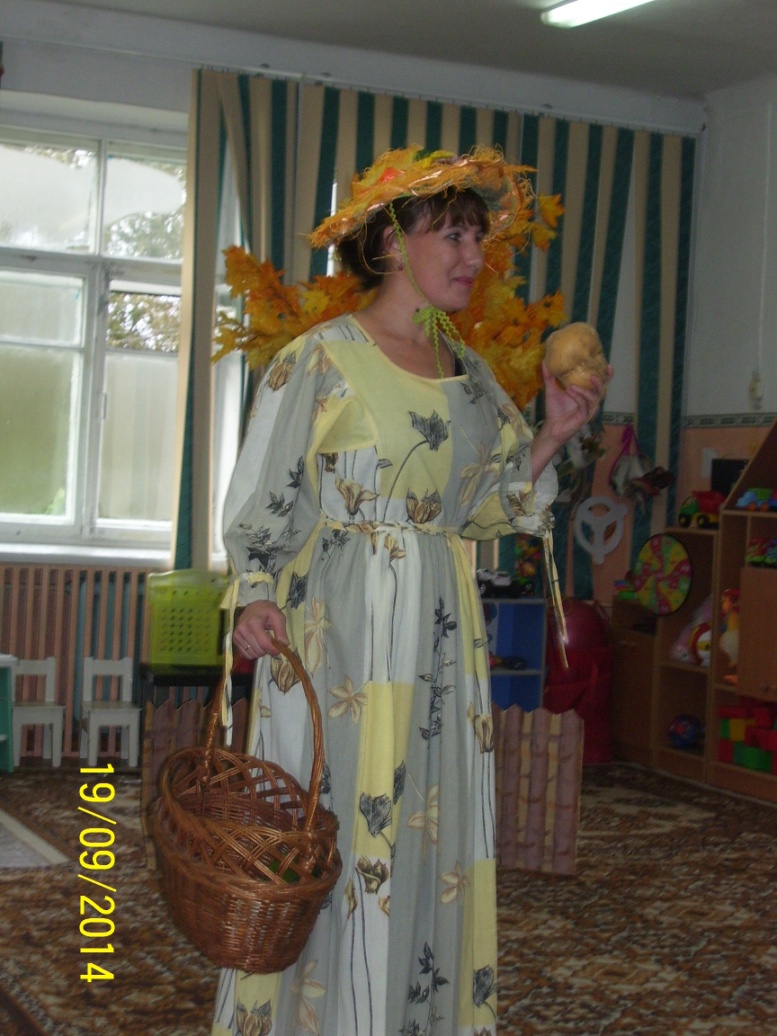 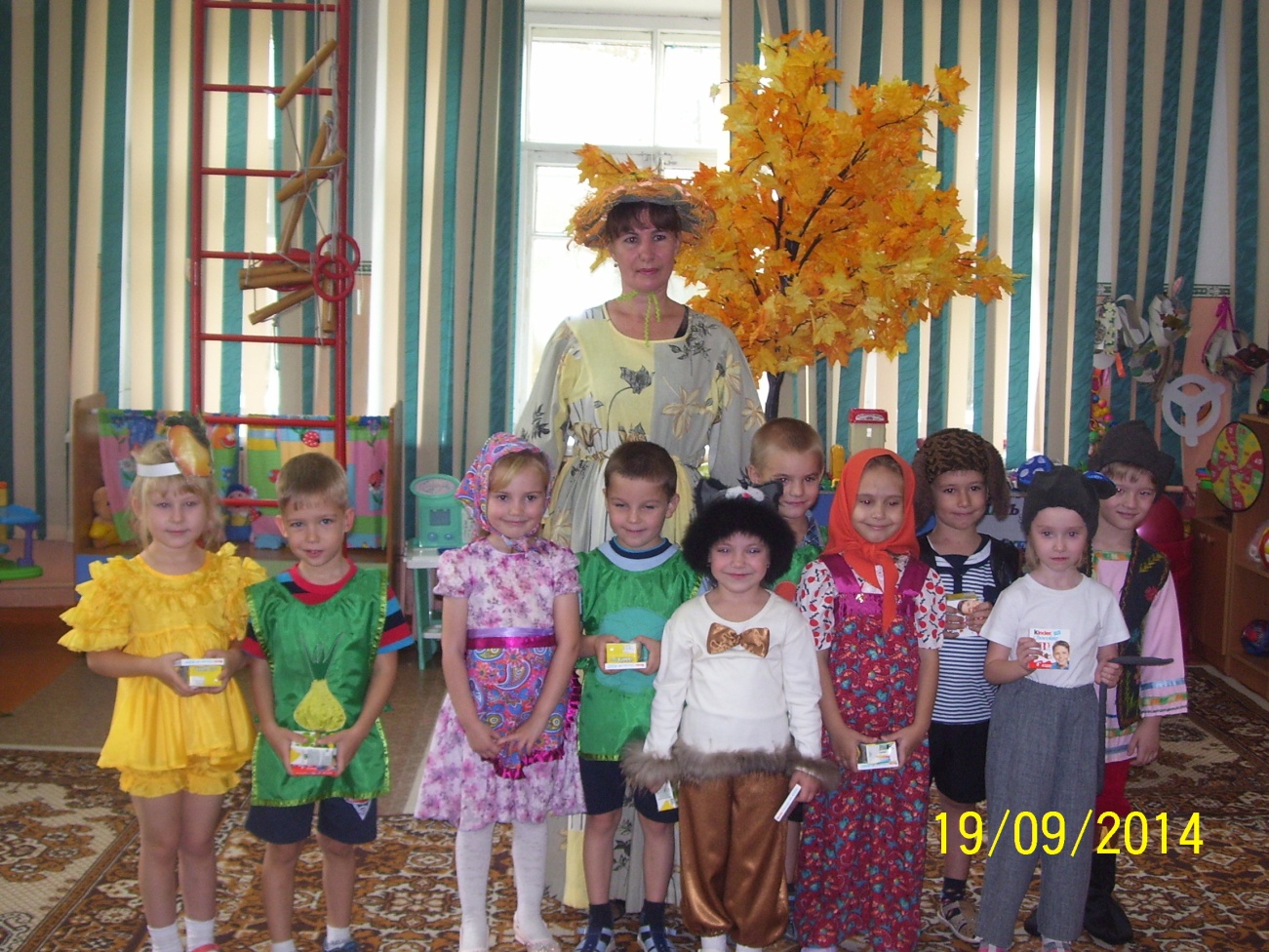 Итоговое событие.Спортивный досуг для детей «ВСТРЕЧА СО СНЕГОВИКОМ»(II младшая группа)Воспитатель : Солодова О.Б.Инструктор по физ. воспитанию Мячикова А.В.Цели: развивать образное мышление и воображение, умение играть дружно; упражнять в различных видах ходьбы по профилактике плоскостопия; закрепить умение ритмично выполнять общеразвивающие упражнения под музыку, проходить по гимнастической скамейке, сохраняя равновесие, развивать глазомер; формировать доброжелательное отношение друг к другу, создать бодрое, веселое настроение.Ход занятияПод марш дети входят в зал.Инструктор.К нам в детский сад пришло письмо,Необычное оно!Конверт не похож на обычный конверт.Хотите узнать, кто прислал вам привет?Загадка поможет найти вам ответ!Мы слепили снежный ком,Шляпу сделали на нем,Нос приделали, и в мигПолучился …(Снеговик)Письмо.Привет, друзья, из леса!Я на опушке леса очень жду,Когда ко мне придут игратьВеселые детишкиДевчонки и мальчишки!Приходите поскорей,Очень жду своих друзей.Ведущий . Хотите поиграть со снеговиком? Ребята! Снеговик живет в лесу! Пойдем в лес? А как же нам туда добраться? Правильно, чтобы до него добраться, надо по льду, по снегу пробираться,.  Давайте скорее собираться , и в путь дорогу  отправляться.По дорожке мы пойдем,И снеговичка найдем.Ходьба друг за другом + разные виды ходьбы на профилактику плоскостопия.Ведущий: инструктор показывает- высоко поднимая колени (по глубокому снегу)- на носках (чтобы волк не услышал)-мелким шагом (по льду)Смотрите, мостик впереди,Придется по мостику всем нам идти.Вы по мостику пройдетеИ друг друга не толкнете.Дети идут по скамейке.Вот мы и пришли в зимний лес.Сколько здесь вокруг чудес!Ребята, смотрите, а вот и снеговик нас встречает! .Снеговик .Здравствуйте ребят! Как я рад вас видеть! Молодцы, что пришли! Я очень хочу с вами поиграть но с начала мы должны сделать разминку.Видио.Танец «Снегвичок»Снеговик. Вот какие молодцы,Стали сразу все сильней,И румяней, здоровей.А сейчас чтоб не скучатьПредлагаю поиграть!Ведущий.НА ДВОРЕ МОРОЗ И ВЕТЕРДети выполняют движения, о которых говорится в тексте песни:На дворе мороз и ветер,На дворе гуляют дети,Ручки, ручки потирают,Ручки, ручки согревают. Дети потирают одну ладонь о другую.Не замерзнут ручки-крошки –Мы похлопаем в ладошки.Вот как хлопать мы умеем,Вот как ручки мы согреем! Хлопают в ладоши.Чтоб не зябли наши ножки,Мы потопаем немножко.Вот как топать мы умеем,Вот как ножки мы согреем! Топают ногами в такт словамСнеговик. Ну что ребятки холодно у меня в лесу? А вы мороза не боитесь?Игра «Заморожу»Снеговик.А у меня снежинка есть,Невозможно глаз отвесть.Сейчас мы с вами поиграемИ снежиночку поймаем!Игра со снежинкой.Снежинка привязана на нитке за палку, дети прыгают, пытаются коснуться снежинки.Снеговик.Ой, какие вы ловкие!А волшебная снежинка полетелаИ на сугроб из снежков тихо-тихо села.Быстро льдинки все  возьмитеИ в корзину соберите!Загадки про лесных животных.Он в берлоге спит зимойПод большущею сосной.А когда придёт весна,Просыпается от сна. (Медведь)* * *И по соснам, и по елямБыстро бегает она,Видит, шишки где поспели,Где грибная целина. (Белка)* * *Хитрая плутовка,Рыжая головка,Хвост пушистый — краса!Как зовут её? (Лиса).***Что за зверь лесной.Встал, как столбик, под соснойИ стоит среди травы -Уши больше головы? (Заяц)Снеговик:Ой, ребята, молодцы!Наигрались от души.Спасибо, ребятки, что в гости пришли.Что со мною поиграли.А мне уже домой пораДо свиданья, детвора!Дети прощаются, снеговик уходит.Ведущий.Давайте на сугробах полежим,Тихо в небо поглядим.Снеговик был вам рад,Но пора нам в детский сад.Под тихую музыку дети отдыхают.Ведущий.  Вот мы уже и вернулись из леса. Дети выходят из зала!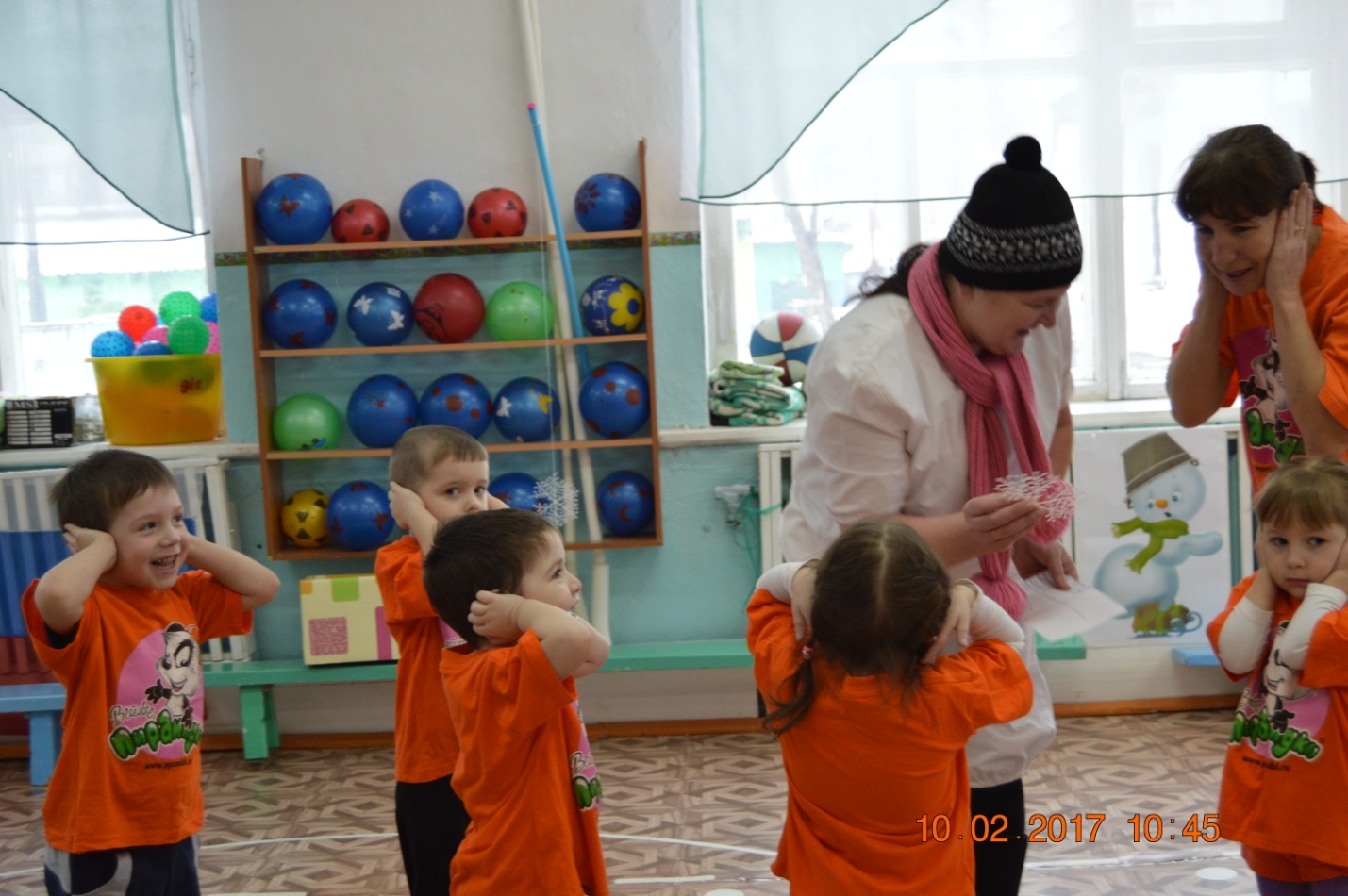 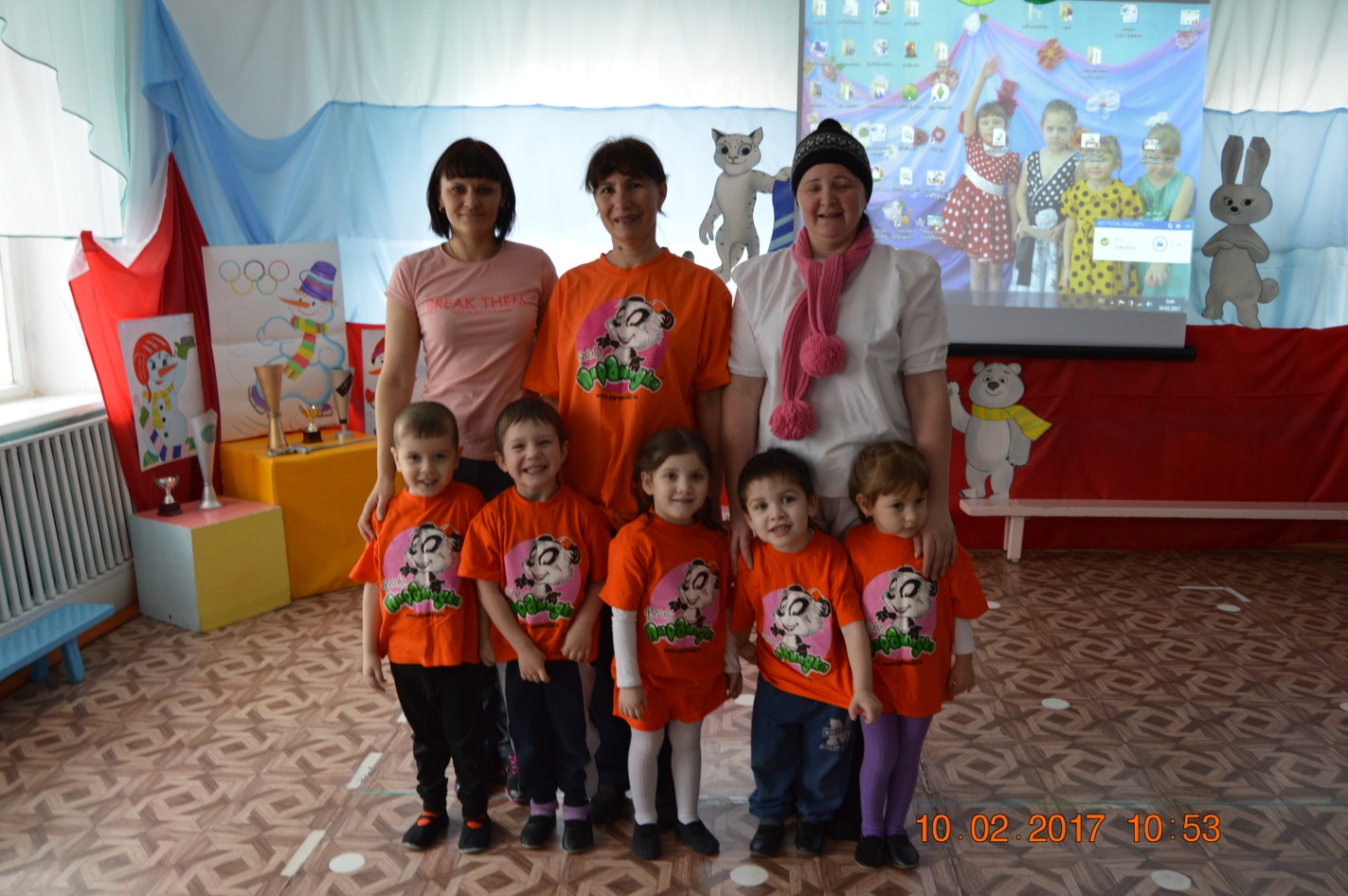 Итоговое событие посвященное Дню Победы.Конспект  «Экскурсии к мемориалу погибшим землякам» в подготовительной группе.                                                                             Воспитатель: Солодова О.Б.Цель:  развитие нравственно-патриотических чувств у старших дошкольников. Расширять представления о воинах-защитниках Великой Отечественной войны. Воспитывать уважение и чувство благодарности ко всем, кто защищал Родину; стремление быть похожими на своих земляков, которые отстояли нашу Родину в страшные годы войны.Рассказать о героическом подвиге народа в годы ВОВ. Показать детям Мемориал погибшим землякам . Воспитывать бережное отношение к народной памяти, любовь к Защитникам Отечества.Предварительная работа:Беседы с детьми о ВОВ, рассматривание иллюстраций, чтение рассказа О.Митяева «Орден», заучивание стихотворения «Родина» З.Александровой, выставка детских рисунков на тему «Праздничный салют», прослушивание музыки военных лет.ХодВоспитатель. 22июня 1941 года - одна из самых печальных дат в истории России, день, который нельзя забыть. В этот далёкий летний день люди занимались обычными делами. Школьники готовились к выпускному вечеру. Девочки играли в «дочки - матери», непоседливые мальчишки скакали верхом на деревянных лошадках, представляя себя красноармейцами. И никто не подозревал, что и приятные хлопоты, и задорные игры, и многие жизни перечеркнёт одно страшное слово - война.1 ребёнок:Летней ночью, на рассвете,Когда мирно спали дети.Гитлер дал войскам приказИ послал солдат немецкихПротив русских, против нас!2 ребёнок:Вставай, народ!Услышав клич Земли,На фронт солдаты Родины ушли.Отважно шли солдаты в бойЗа каждый город и за нас с тобой!Воспитатель: Наш народ от мала до велика, поднялся на защиту Родины. Люди разных национальностей, взрослые и даже дети воевали с врагами. Война была очень жестокой, она принесла много горя и слёз, разруху и голод. Погибло больше 20 миллионов человек. Но люди выстояли и победили. Война закончилась 9мая. Этот день стал в нашей стране великим праздником. Каждый год 9мая в честь Великой победы гремит салют. Вечернее небо расцвечивается яркими праздничными огнями.1 ребёнок:Ещё тогда нас не было на свете,Когда гремел салют из края в край,Солдаты, подарили вы планетеВеликий май, победный май!2 ребёнок:Ещё тогда нас не было на свете,Когда в военной буре огневой,Судьбу, решая будущих столетий,Вы бой вели, священный бой.3 ребёнок:Ещё тогда нас не было на свете,Когда с Победой вы домой пришли.Солдаты Мая, слава им навекиОт всей земли, от всей земли!(М. Владимеров)Воспитатель:Отгремела война, на землю пришел мир. Ребята, как люди сохранили память об этом страшном времени? (ответы детей) Правильно, благодарные люди поставили памятники воинам - освободителям. Их очень много: памятник воину - освободителю с девочкой на руках в Берлине (показ иллюстраций), неизвестному солдату в Москве (показ иллюстраций) и многие другие во всех уголках нашей Родины. Как вы думаете, в нашем селе  есть памятники? (ответы детей)Да, есть. Называется он Мемориал Погибшим Землякам. Посвящается мемориал всем воинам погибшим, защищая Родину. Сейчас мы с вами посетим это святое, для всех жителей нашего села, место.(Экскурсия к Мемориалу Погибшим Землякам, на которой происходит знакомство детей с памятником, мраморной плитой , где выгравированы имена погибших героев.)Дети:Отстояли наши дедыТруд и счастье на земле.Ярко светят в честь ПобедыЗвезды мира на Кремле.За страну родную людиОтдавали жизнь свою.Никогда мы не забудемПавших в доблестном бою.(Н.Френкель)Воспитатель:В знак благодарности к погибшим воинам мы с вами возложим цветы к мемориалу.А теперь встанем и почтим минутой молчания всех героев, павших за мир и счастье на Земле.Воспитатель: Народ помнит о тех, кто погиб, защищая свою страну. Как он о них помнит?Дети:Слагает песни, стихи, возводит памятники, хранит материалы о защитниках Отечества в музеях.Воспитатель:Но есть люди, которые прошли всю войну, вернулись домой с фронта. Как мы их называем?Дети:Ветераны.Воспитатель:Ребята, рядом с вами живут ветераны? (ответы детей) Если в вашей семье, в вашем доме живут ветераны, не забудьте поздравить их с праздником Победы!1 ребёнок:В День Победы утром раноВыйди в город, погляди:Вот шагают ветераныС орденами на груди.2 ребёнок:Спасибо ветеранам скажемЗа жизнь, за детство и весну,За тишину, за мирный дом,За мир, в котором мы живем!Воспитатель (в группе)Где мы с вами были?Кому был воздвигнут памятник? Для чего люди приходят к памятнику и возлагают цветы? Хотите вы быть похожими на героев?Вывод: Дети – наше будущее. Важно своевременно научить их любить и беречь все, что создано старшим поколением: свободу, независимость, мир, Отечество. Воспитатели, должны помнить, что  они первыми знакомят детей с Родиной, окружающей действительностью. Пути воспитания патриотизма могут быть разнообразными, главное – зародить в ребенке это великое чувство – быть гражданином своей страны. 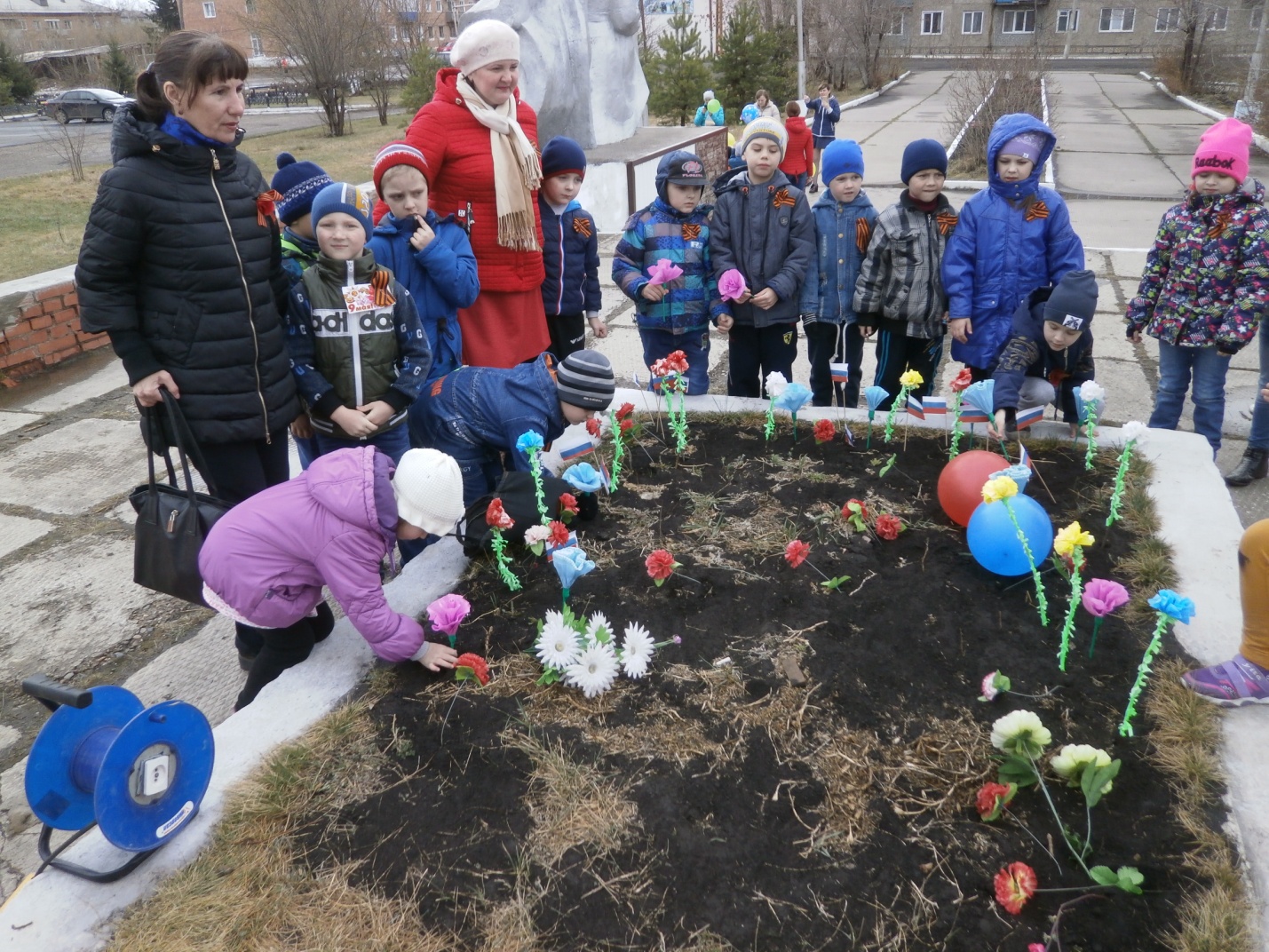 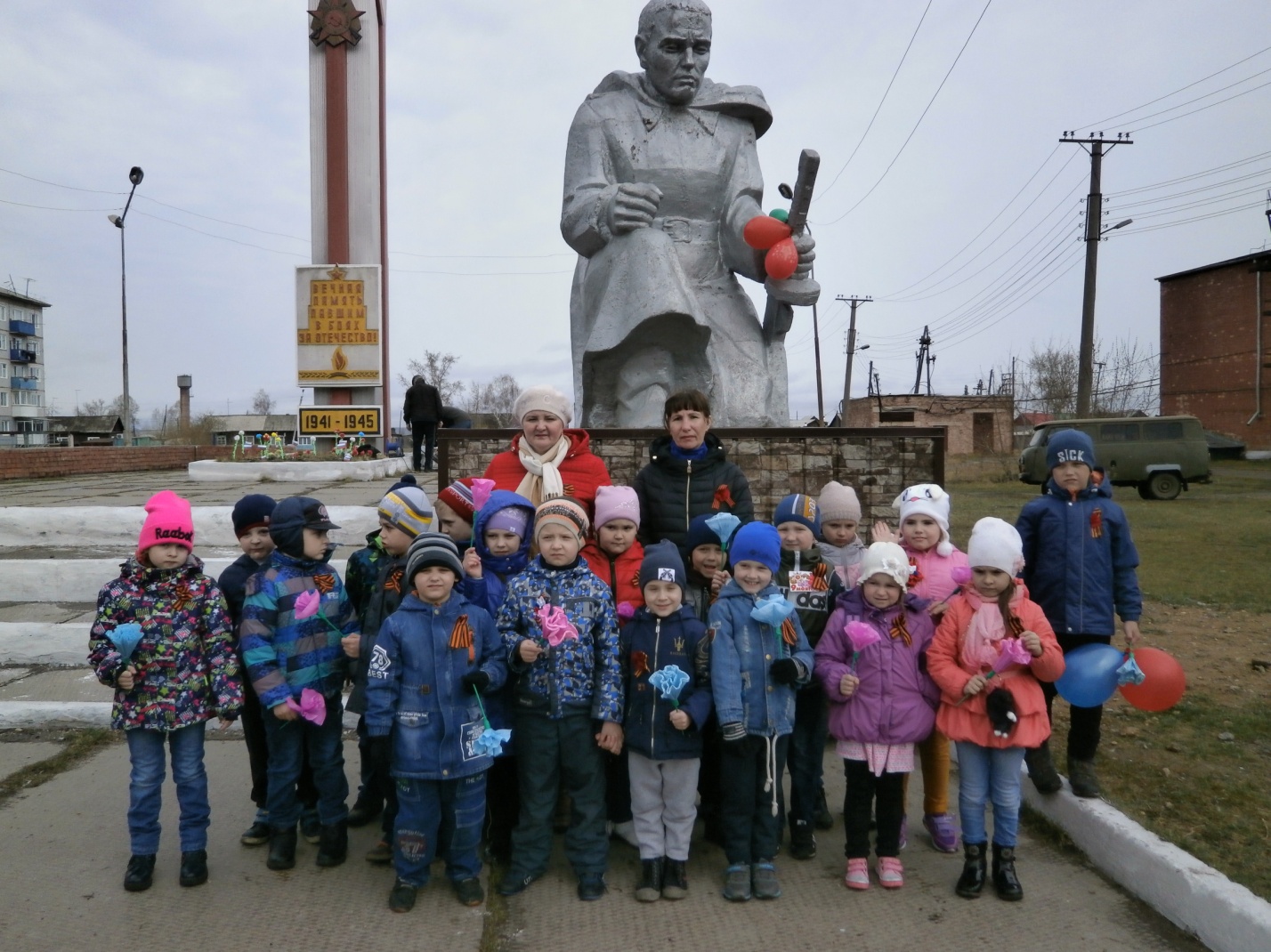 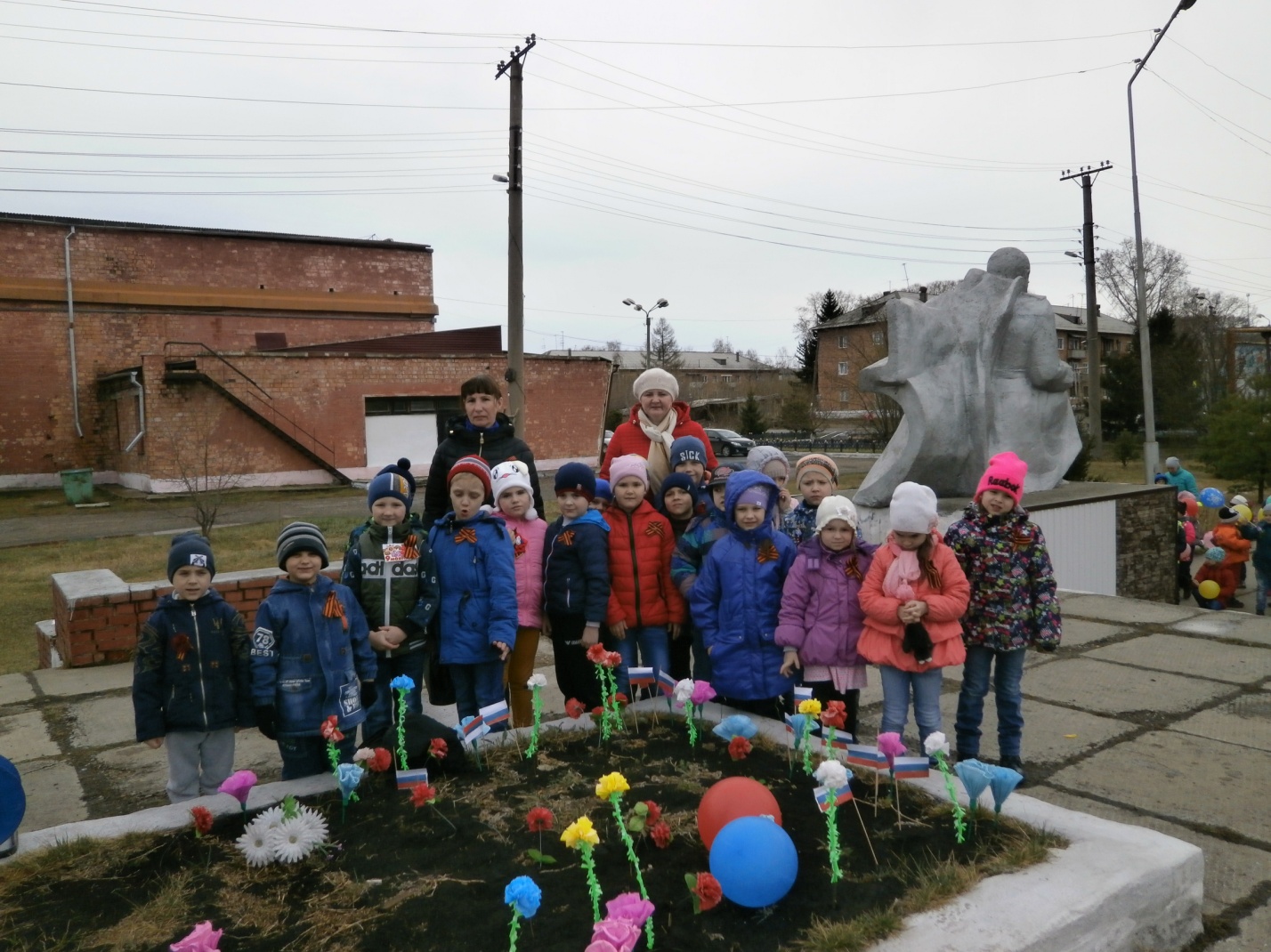 